O R D I N      Nr……………. din …………….. 2019privind aprobarea Listei cuprinzând porturile şi locurile de operare deschise accesului public şi limitele acestora, a căror infrastructură de transport naval aparţine domeniului public al statului  Ministrul transporturilor,având în vedere referatul Direcției Transport Naval nr. 32953/1531 din 26.08.2019 prin care se propune aprobarea Listei cuprinzând porturile şi locurile de operare deschise accesului public şi limitele acestora, a căror infrastructură de transport naval aparţine domeniului public al statului;  în temeiul prevederilor art. 8 alin. (1) din Ordonanţa Guvernului nr. 22/1999 privind administrarea porturilor şi a căilor navigabile, utilizarea infrastructurilor de transport naval aparţinând domeniului public, precum şi desfăşurarea activităţilor de transport naval în porturi şi pe căile navigabile interioare, republicată, cu modificările şi completările ulterioare, și ale art. 5 alin. (4) din Hotărârea Guvernului nr. 21/2015 privind organizarea și funcționarea Ministerului Transporturilor, cu modificările și completările ulterioare,emite următorul O R D I N:Art. 1. - Se aprobă Lista cuprinzând porturile şi locurile de operare deschise accesului public şi limitele acestora, a căror infrastructură de transport naval aparţine domeniului public al statului, prevăzută în anexa care face parte integrantă din prezentul ordin.Art. 2. – La data intrării în vigoare a prezentului ordin, Ordinul ministrului transporturilor şi infrastructurii nr. 709/2010 privind aprobarea Listei cuprinzând porturile şi locurile de operare deschise accesului public şi limitele acestora, a căror infrastructură de transport naval aparţine domeniului public al statului, precum şi a Listei cuprinzând limitele radelor portuare şi ale zonelor de ancoraj, publicat în Monitorul Oficial al României, Partea I nr. 659 din 24 septembrie 2010, cu modificările ulterioare, se abrogă.Art. 3. – Prezentul ordin se publică în Monitorul Oficial al României, Partea I.MINISTRUL TRANSPORTURILORALEXANDRU-RĂZVAN CUCPROPUNEM SEMNAREA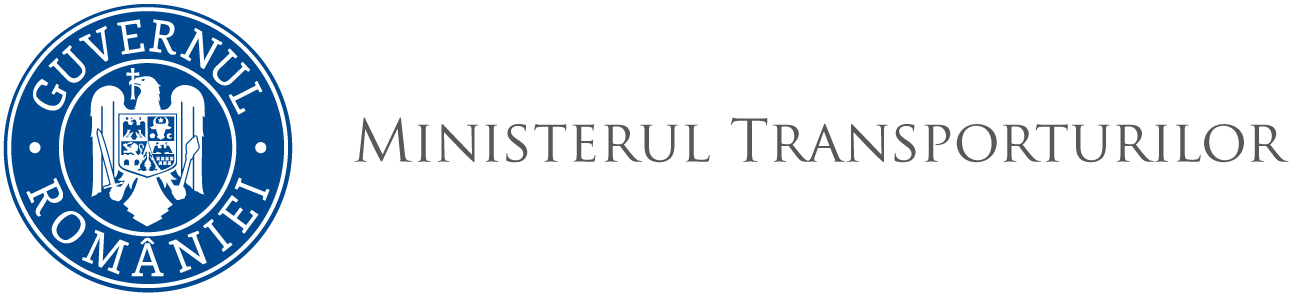 SECRETAR DE STATMarius HUMELNICUSECRETAR DE STATMarius HUMELNICUSECRETAR DE STATMarius HUMELNICUSECRETAR DE STATMarius HUMELNICUSECRETAR DE STATMarius HUMELNICUSECRETAR GENERALPetre NEACȘASECRETAR GENERALPetre NEACȘASECRETAR GENERALPetre NEACȘASECRETAR GENERALPetre NEACȘASECRETAR GENERALPetre NEACȘANUME PRENUMEFUNCȚIA PUBLICĂSEMNĂTURADATANR. ÎNREGISTRAREDIRECȚIA AVIZAREDIRECȚIA AVIZAREDIRECȚIA AVIZAREDIRECȚIA AVIZAREDIRECȚIA AVIZAREDaniela DEUȘANDirector DIRECŢIA ACHIZIŢII PUBLICE ŞI ADMINISTRAREA DOMENIULUI PUBLICDIRECŢIA ACHIZIŢII PUBLICE ŞI ADMINISTRAREA DOMENIULUI PUBLICDIRECŢIA ACHIZIŢII PUBLICE ŞI ADMINISTRAREA DOMENIULUI PUBLICDIRECŢIA ACHIZIŢII PUBLICE ŞI ADMINISTRAREA DOMENIULUI PUBLICDIRECŢIA ACHIZIŢII PUBLICE ŞI ADMINISTRAREA DOMENIULUI PUBLICGeorgeta BRATUDirectorDIRECȚIA TRANSPORT NAVALDIRECȚIA TRANSPORT NAVALDIRECȚIA TRANSPORT NAVALDIRECȚIA TRANSPORT NAVALDIRECȚIA TRANSPORT NAVALGabriela MURGEANUDirector